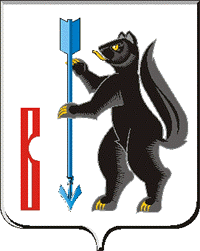 АДМИНИСТРАЦИЯГОРОДСКОГО ОКРУГА ВЕРХОТУРСКИЙП О С Т А Н О В Л Е Н И Еот 27.05.2016г. № 429г. ВерхотурьеО внесении изменений в муниципальную программу городского округа Верхотурский «Развитие образования в городском округе Верхотурскийдо 2020 года», утвержденную постановлением Администрации городского округа Верхотурский от 13.11.2013г. № 1004 «Об утверждении муниципальной программы городского округа Верхотурский «Развитие образования в городском округе Верхотурский до 2020 года»В соответствии с Федеральным законом от 06 октября 2003 года № 131-ФЗ, Законом Свердловской области от 03 декабря 2015 года № 138-ОЗ «Об областном бюджете на 2016 год», постановлением Правительства Свердловской области от 13.08.2013г. № 1009-ПП «Об утверждении Порядка формирования и реализации государственных программ Свердловской области и внесении изменений в постановление Правительства Свердловской области от 17.09.2010г. № 1347-ПП «Об утверждении Порядка разработки и реализации областных целевых программ», муниципальной программой городского округа Верхотурский «Социальная политика в городском округе Верхотурский до 2020 года», утвержденной постановлением Администрации городского округа Верхотурский от 01.11.2013г. № 963, решением Думы городского округа Верхотурский от 11.12.2015г. № 33 «О бюджете городского округа Верхотурский на 2016 год», решением Думы городского округа Верхотурский от 13.05.2016г. № 27 «О внесении изменений в Решение Думы городского округа Верхотурский от 11.12.2015г. № 33 «О бюджете городского округа Верхотурский на 2016 год», руководствуясь статьей 26 Устава городского округа Верхотурский,ПОСТАНОВЛЯЮ:1.Внести в муниципальную программу городского округа Верхотурский «Развитие образования в городском округе Верхотурский до 2020 года», утвержденную постановлением Администрации городского округа Верхотурский от 13.11.2013г. № 1004 «Об утверждении муниципальной программы городского округа Верхотурский «Развитие образования в городском округе Верхотурский до 2020 года», следующие изменения:раздел паспорта программы «Объемы финансирования муниципальной программы по годам реализации, тыс. рублей» изложить в новой редакции: приложение № 2 к муниципальной программе «Объем расходов на выполнение Плана мероприятий муниципальной программы городского округа Верхотурский «Развитие образования в городском округе Верхотурский до 2020 года» изложить в новой редакции в соответствии с приложением к настоящему постановлению.	2.Опубликовать настоящее постановление в информационном бюллетене «Верхотурская неделя» и разместить на официальном сайте городского округа Верхотурский.3.Контроль исполнения настоящего постановления возложить на заместителя главы Администрации городского округа Верхотурский по социальным вопросам Бердникову Н.Ю.И.о. главы Администрациигородского округа Верхотурский					          А.В. ХрамцовОбъемы финансирования муниципальной программы по годам реализации, тыс. рублейВСЕГО: 1 974 652,4в том числе: 2014 год – 252 246,42015 год – 264 862,82016 год – 296 338,72017 год – 290 344,92018 год – 290 344,92019 год – 290 344,92020 год – 290 344,9из них:федеральный бюджет: 1 243,4в том числе:2014 год – 0,02015 год – 1 243,42016 год – 0,02017 год – 0,0 2018 год – 0,02019 год – 0,02020 год – 0,0областной бюджет: 1 026 157,7в том числе:  2014 год – 128 814,62015 год – 136 311,22016 год – 162 581,52017 год – 149 626,72018 год – 149 626,72019 год – 149 626,72020 год – 149 626,7местный бюджет: 947 251,2в том числе: 2014 год – 123 431,72015 год – 127 308,22016 год – 133 638,52017 год – 140 718,22018 год – 140 718,22019 год – 140 718,2 – 140 718,2